La naturaleza El apoderado/a en conjunto con el párvulo/a, buscaran un lugar para ir a recolectar hojas caídas de los árboles o elementos de la naturaleza.Luego comenta las diferencias de los distintos elementos de la naturaleza,Busca una cartulina, pegamento, plumón, lápiz grafito.Elige un animal (el que tú quieras).Luego dibújalo en la cartulina con lápiz grafito en toda la hoja (grande).Luego pega sobre tu animal las hojas o elementos de la naturaleza de forma libre, lo importante es no perder la forma del animal.Finalmente marca sus ojos o facciones del animal con plumón si deseas.Escribe tu nombre al reverso de la hoja con letra imprenta.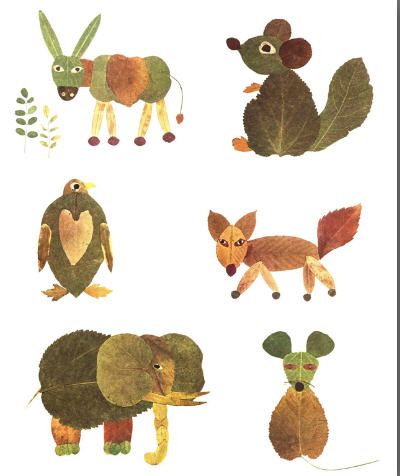 Libro del ministerioBusca tu libro del ministerio y tu estuche.Abre el libro en la página número 7, luego el apoderado/a ayuda al párvulo/a, a recortar las figuras de la página 97.Busca distintos objetos y explícale al párvulo/a que trabajaran orientación espacial, por ejemplo: tengo dos legos morados y entre ellos está el de color naranjo, muéstrame cual está entre medio, luego coloca un objeto debajo de la mesa, el párvulo/a debe buscar el objeto y mencionar que es, debes utilizar los siguiente conceptos de orientación espacial a través de un juego con el párvulo/a: dentro, fuera, encima, debajo, al frente de, entre, detrás de.Finalmente con el apoyo del apoderado/a pega las figuras que recortaste de la página 97 a la 7.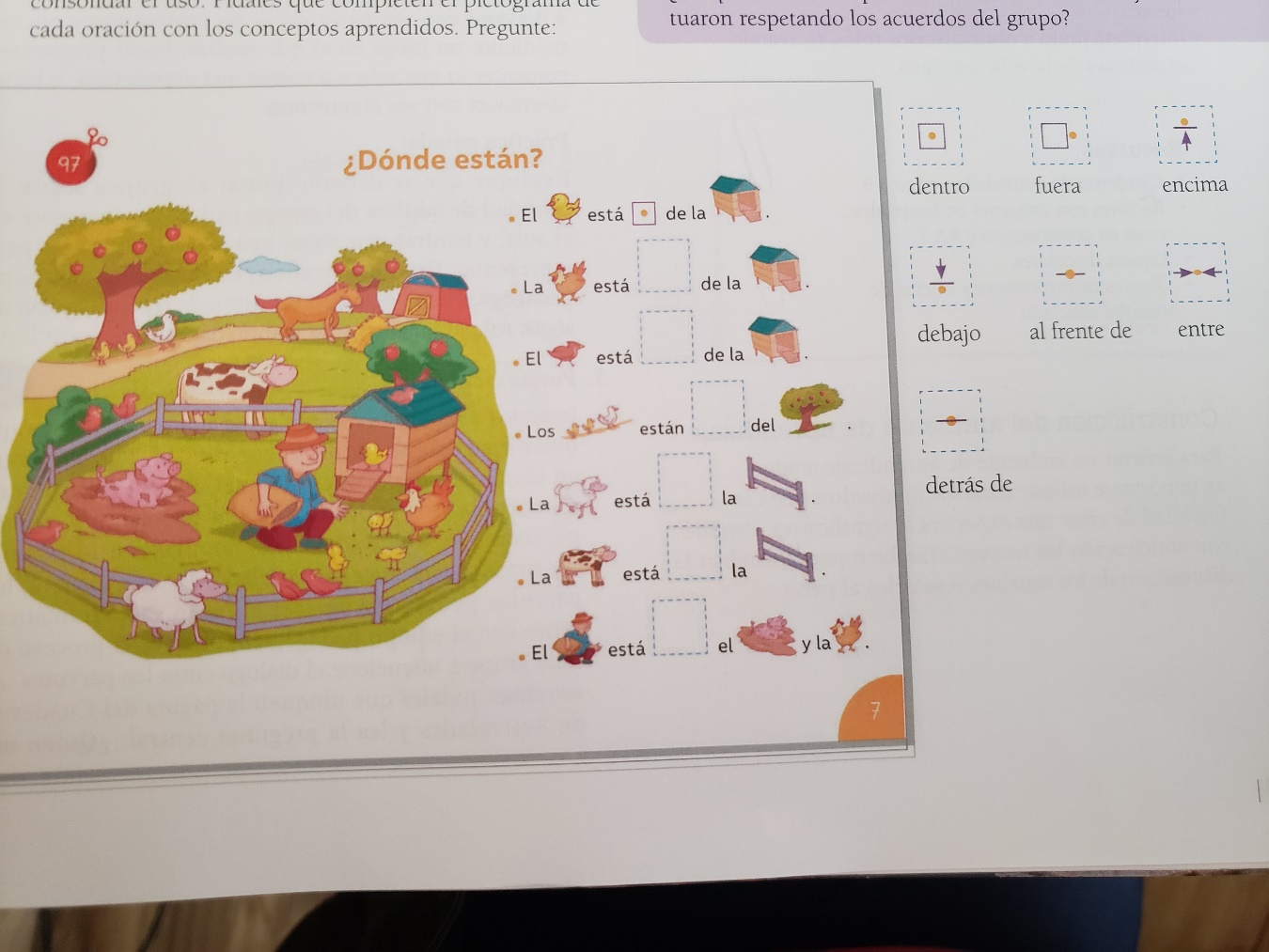 